
VAKTLISTE MIDDAG LAURDAG 15.06.19.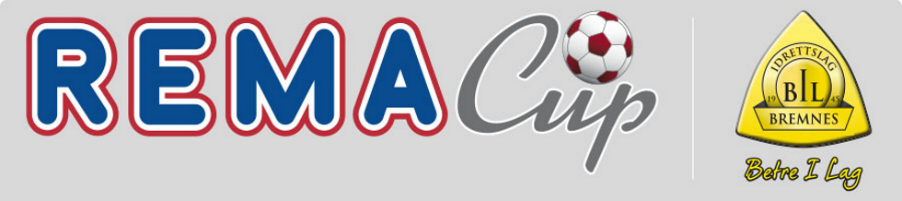 Denne vakta går ut på å hjelpe til med servering og rydding.   Vakta begynner kl 16.00 og varer til 20.00 
Spelarane på J15 har denne dugnaden
NamnTelefonNamnTelefonEmilie Engseth Nyhammer90543603Nathalie Sortland Kallevåg47703509Malin Johannesson Sæverud48195198Mille-Andrea Johannesson Sæverud45611955Marte Hamre Jonassen95043796Sandra Habbestad91992728Vilde Åkesson Hollund95877119Christel Isaksen Norum90127995Nora Halleråker99022905Irene Jonassen479 49 244Victoria Madeleine Lodden97568936Emma Rolfsnes47305530Mildrid Blåsternes Sætre41477895Nora Søvold99022838Ingeborg Vik40173389Live Rasmussen97057968Tuva Aga90634786Thea Malene Haldorsen48278350Vilde Økland92416040